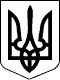 У К Р А Ї Н АСАМГОРОДОЦЬКА СІЛЬСЬКА РАДАВІННИЦЬКОЇ ОБЛАСТІ22 сесія 8 скликання 21 лютого 2022 року                                                             село СамгородокПроект Р І Ш Е Н Н Я №  ____/22-8Про затвердження  проекту землеустрою  щодо відведення земельних ділянок  у власність для індивідуального садівництва із земель комунальної власності гр. Гроху Б.Є., Гроху Є.М., Грох Т.І.,Чуприні Б.А., Чуприні Т.А.           Розглянувши проект землеустрою щодо відведення земельних ділянок у власність для індивідуального садівництва із земель комунальної власності гр. Гроха Богдана Євгенійовича, що проживає в селі Самгородок по вул. Шкільна, буд. 8, Гроха Євгенія Миколайовича що проживає в селі Самгородок по вул. Шкільна, буд. 8, Грох Тетяни Іванівни що проживає в селі Самгородок по вул. Шкільна, буд. 8, Чуприни Богдана Анатолійовича що проживає в селі Миколаївка по вул. Миру, буд. 7, Чуприни Тетяни Анатоліївни що проживає в селі Самгородок по вул. Миру, буд. 45 Вінницької області. Враховуючи відсутність порушення меж земельних ділянок та претензій до них з боку суміжних власників земельних ділянок і землекористувачів, керуючись п. 34  ст. 26 Закону  України «Про місцеве самоврядування в Україні» статті 50 Закону України «Про землеустрій», статей 12, Земельного кодексу України, сесія Самгородоцької сільської ради                                                    В И Р І Ш И Л А :Затвердити проект землеустрою щодо відведення земельних ділянок  із земель комунальної власності, що розташовані за адресою: с. Самгородок, вул. Лозівська, на території Самгородоцької сільської ради Вінницької області . Гроху Богдану Євгенійовичу,  Гроху Євгенію Миколайовичу,  Грох Тетяні Іванівні,   Чуприні Богдану Анатолійовичу,  Чуприні Тетяні Анатоліївні та передати у приватну власність земельні ділянки.Передати гр. Гроху Богдану Євгенійовичу у власність  земель, в тому числі:  для індивідуального садівництва в с. Самгородок, вул. Лозівська, Вінницької області, кадастровий номер 0521486800:01:008:0021; Гроху Євгенію Миколайовичу у власність  земель, в тому числі:  для індивідуального садівництва в с. Самгородок, вул. Лозівська, Вінницької області, кадастровий номер 0521486800:01:008:0022; Грох Тетяні Іванівні у власність  земель, в тому числі:  для індивідуального садівництва в с. Самгородок, вул. Лозівська, Вінницької області, кадастровий номер 0521486800:01:008:0020, Чуприні Богдану Анатолійовичу у власність  земель, в тому числі: 0,1200 для індивідуального садівництва в с. Самгородок, вул. Лозівська, Вінницької області, кадастровий номер 0521486800:01:008:0024; Чуприні Тетяні Анатоліївні у власність  земель, в тому числі: 0,1200 для індивідуального садівництва в с. Самгородок, вул. Лозівська, Вінницької області, кадастровий номер 0521486800:01:008:0025.Зобов’язати гр. Гроха Богдана Євгенійовича, Гроха Євгенія Миколайовича, Грох Тетяну Іванівну, Чуприну Богдана Анатолійовича, Чуприну Тетяну Анатоліївну здійснити державну реєстрацію права приватної власності на земельні ділянки у встановленому законодавством порядку, суворо дотримуватись  встановлених  законом  правил  землеволодіння  та   попередити про  необхідність  використання  переданих у власність земельних ділянок за цільовим призначенням. Контроль за  виконанням  рішення покласти на постійну комісію з питань земельних відносин, природокористування, планування території, будівництва, архітектури, охорони пам’яток, історичного середовища та благоустрою.Сільський голова:                                  С. Я. ЛановикШевчук Л.Олійник Н.Савчук Ю.Сауляк О.Ліневич В. 